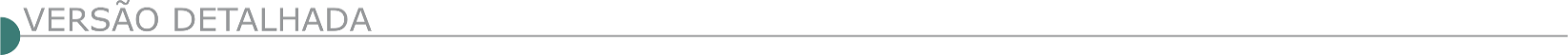 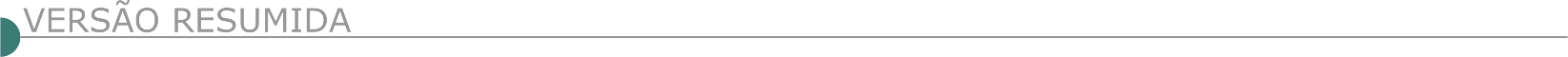 ESTADO DE MINAS GERAISPREFEITURA MUNICIPAL DE ALPERCATA – TOMADA DE PREÇO Nº 04/2023 Objeto: Recapeamento asfáltico de diversas Ruas no Município de Alpercata, em conformidade com projetos e especificações no dia 02/03/2023, as 08h:15min, na sede da Prefeitura Municipal, à Rua João Massoriol, n. 55, Vila Eugenio. Cadastramento até as 16h:00min do dia 28/02/2023. O edital disponível na Prefeitura Municipal, no horário de 13h:00min às 17h:00min ou www.alpercata.mg.gov.br. PREFEITURA MUNICIPAL DE BELO ORIENTE - CONCORRÊNCIA Nº 02/2023Objeto: Execução da obra de Ampliação e Reforma da Sede Administrativa da Prefeitura Municipal de Belo Oriente/MG. Abertura das propostas será no dia 13/03/2023, às 09h00min. O Edital poderá ser repassado via e-mail mediante solicitação: licitacao@belooriente.mg.gov.br, ser retirado no site: www.belooriente.mg.gov.br, ou na Assessoria Técnica de Licitações da PMBO. Telefones.: (31) 3258-2807, (31) 9-9781-1703.PREFEITURA MUNICIPAL DE BIAS FORTES - TOMADA DE PREÇO Nº 001/2023Objeto: Execução de obra de Pavimentação Asfáltica em CBQU, no Município de Bias Fortes, até as 13h00min, do dia 07/03/2023. As informações sobre o edital estão à disposição dos interessados com a CPL, à Rua dos Andradas, 13 – centro - Bias Fortes/MG, através do telefone: (32) 3344-1323 ou no e-mail pmbflicita@gmail.com. A licitação será regida pela Lei Federal 8.666/93 e suas alterações posteriores, bem como por leis específicas relacionadas ao objeto desta licitação e demais condições fixadas neste edital.PREFEITURA MUNICIPAL DE BORDA DA MATA - CONCORRÊNCIA Nº 001/2023 Objeto: Execução de ponte mista com viga metálica e tabuleiro moldado in loco no Bairro Santa Terezinha, com fornecimento de mão de obra, materiais, equipamentos necessários e conforme memorial de cálculo, planilha orçamentária, cronograma físico financeiro e projeto. Abertura da sessão: 20/03/2023 às 09:30. O edital está disponibilizado no site www.bordadamata.mg.gov.br. Informações (35) 3445-4900.PREFEITURA MUNICIPAL DE CAMPOS ALTOS - CONCORRÊNCIA PÚBLICA Nº 1/2023 Objeto:  Abastecimento de água e esgotamento sanitário. Data para entrega dos envelopes: 03/04/2023 às 08h30min. Data para abertura dos envelopes: 03/04/2023 às 08h40min. Local: Rua Cornélia Alves Bicalho nº 401, Centro, CEP: 38.970- 000. Edital, contrato e anexos: podem ser obtidos no site eletrônico da Prefeitura Municipal, www.camposaltos.mg.gov.br ou diretamente, na Sede da Prefeitura Municipal. Informações: Comissão Especial de Licitação do Município. Fone: (37) 3426-9113, das 08h00min às 11h00min e das 13h00min às 17h00min. Correio eletrônico: licitacao@camposaltos.mg.gov.br.PREFEITURA MUNICIPAL DE CAPINÓPOLIS – TOMADA DE PREÇO Nº 001/2023Objeto: Execução de serviços de pavimentação asfáltica e sinalização, drenagem pluvial e execução de rede de esgoto em ruas e avenidas do Distrito Industrial no município de Capinópolis. Data da entrega e abertura dos envelopes: 02/03/2023 às 13h00min. O Edital encontra-se disponível no site: www.capinopolis.mg.gov.br. Informações pelo telefone: 034-3263-0320. PREFEITURA MUNICIPAL DE DIVINÓPOLIS - CONCORRÊNCIA PÚBLICA Nº 001/2023Objeto: Execução das obras de pavimentação asfáltica em diversas Ruas no Município de Divinópolis/MG. A abertura dos envelopes dar-se-á no dia 17 de março de 2023 às 09h00min, na sala de licitações desta Prefeitura.O edital em seu inteiro teor estará à disposição dos interessados no site: www.divinopolis.mg.gov.br. Informações e esclarecimentos poderão ser obtidos pelos telefones (37) 3229-8127 / 3229-8128.PREFEITURA MUNICIPAL DE DOM JOAQUIM - TOMADA DE PREÇO N° 01/2023Objeto: Construção de ponte mista, com vão de 10 metros, em zona rural do Município de Dom Joaquim/MG. A reunião acontecerá dia 02/03/2023 às 09:00 horas, na sala de reuniões do prédio da prefeitura. O edital poderá ser retirado no site http://domjoaquim.mg.gov.br na aba “Transparência > Editais e Contratos” ou solicitado pelo e-mail licitacao@domjoaquim.mg.gov.br. Outras informações pelo telefone 31-3866-1212.PREFEITURA MUNICIPAL DE DORES DE GUANHÃES - TOMADA DE PREÇOS Nº: 001/2023 Objeto: Construção de Ponte Mista na Comunidade de Areias do município de Dores de Guanhães/MG, com fornecimento de mão de obra e equipamentos/maquinários. Data da abertura: 09/03/2023 às 09:00 horas. Melhores informações: Telefone (33) 3426-1210 e e-mail edital@doresdeguanhaes.mg.gov.br.PREFEITURA MUNICIPAL DE DORES DO INDAIÁ - TOMADA DE PREÇOS Nº 001/2023 Objeto: Execução de obras de pavimentação asfáltica em CBUQ, em trechos das ruas Dr. Ovídio, Beco Campo Indaiá, e Praça Campo Indaiá, bairro São Sebastião, em Dores do Indaiá-MG. Sendo a abertura das propostas após a fase recursal marcada para o dia 16/02/2023 às 08:00 horas. Informações podem ser obtidas no setor Licitações à Praça do Rosário, 268. Telefone (37) 3551-6256 ou pelo e-mail licitacao@doresdoindaia.mg.gov.br.PREFEITURA MUNICIPAL DE GUIRICEMA - CONCORRÊNCIA PÚBLICA Nº 1/2023 Objeto: Execução da obra de construção da Nova Ponte Dom Delfim em estrutura mista - Comunidade do Cruzeiro - Guiricema - MG, nos termos do Convênio SICONV 907598-2020, conforme condições e especificações contidas no projeto básico, memorial descritivo, planilha múltipla e demais anexos do edital.PREFEITURA MUNICIPAL DE ILICÍNEA - CONCORRÊNCIA PÚBLICA Nº 12/2022 Objeto: Remarcação da Construção do Almoxarifado Municipal, marcada para 14/02/2023 passa a ser na data de 03/03/2023. Dúvidas, entrar em contato através dos telefones (35) 3854-1377 ou por e-mail: licitação@ilicinea.mg.gov.br.PREFEITURA MUNICIPAL DE ITAPECERICA - TOMADA DE PREÇOS Nº 01/2023 Objeto: Executar as obras de construção do Parque Municipal “Magnólia”, em Itapecerica-MG. Protocolo dos envelopes até às 13h00 do dia 07/03/2023. O certame iniciará às 13h15min do mesmo dia. O edital está disponível no site www.itapecerica.mg.gov.br.PREFEITURA MUNICIPAL DE ITAÚNA - ADIAMENTO E RETIFICAÇÃO - CONCORRÊNCIA 007/2022 Objeto: Construção de nova Escola Municipal no Bairro Jadir Marinho, situada na Rua Prefeito Antônio Dornas de Lima, s/n, Bairro Jadir Marinho, Itaúna/MG. Nova data de abertura no dia 20/03/2023 às 08h30. O edital retificado e nova planilha orçamentária estarão, na íntegra, disponíveis no site www.itauna.mg.gov.br a partir de 17/02/2023.PREFEITURA MUNICIPAL DE LIMA DUARTE  - TOMADA DE PREÇOS Nº 03/2023 Objeto: Execução de obra de construção de Capela Mortuária, com sala privada, banheiro, cozinha e salão fúnebre, no Distrito de Manejo, Município de Lima Duarte. Informações sobre o edital estão à disposição dos interessados no site http://www.limaduarte.mg.gov.br/, com a CPL, na Praça Juscelino Kubitschek, 173 – em horário comercial ou pelo telefone (32) 3281.1282 ou pelo e-mail licitacao@limaduarte.mg.gov.br. A licitação será regida pela Lei Federal 8.666/93 e suas alterações posteriores, bem como por leis específicas relacionadas ao objeto desta licitação e demais condições fixadas neste edital. PREFEITURA MUNICIPAL DE MUTUM - TOMADA DE PREÇOS Nº 003/2023Objeto: Execução de reforma e adequação à acessibilidade da Escola Municipal José Cândido Ferreira Córrego São Roque - Município de Mutum-MG. Entrega dos envelopes contendo a documentação e proposta até às 09h00min da data de 03 de março de 2023. Início da sessão pública às 09h00min da data de 03 de março de 2023. Informações pelo e-mail: licitacao@mutum.mg.gov.br ou telefone: (33) 3312-1503. O edital e seus respectivos anexos encontram-se disponíveis gratuitamente no site do município https://mutum.mg.gov.br. Informações e esclarecimentos protocoladas via e-mail licitacao@mutum.mg.gov.br.PREFEITURA MUNICIPAL DE NOVA MÓDICA - TOMADA DE PREÇOS Nº 004/2023Objeto: Construção do CRAS. Abertura dos envelopes em 03 de março de 2023 às 09h00min. O edital em seu inteiro teor encontra-se à disposição de segunda a sexta-feira das 07h00min às 13h00min na Praça Filomeno Cardoso, s/nº, Centro, Nova Módica/MG, CEP: 35113- 000. Email: licitacao@novamodica.mg.gov.br.PREFEITURA MUNICIPAL DE PARÁ DE MINAS - CONCORRÊNCIA PÚBLICA Nº 002/2023 Objeto: Construção de rede de drenagem pluvial na Rua do Cruzeiro até o lançamento final na Rua Abaeté em Pará de Minas. Abertura: 20/03/23 às 14:00 horas. O edital poderá ser obtido na íntegra na Diretoria de Compras e Contratos ou através do site https://parademinas.mg.gov.br/licitacoes/.PREFEITURA MUNICIPAL DE PIEDADE DO RIO GRANDE - TOMADA DE PREÇOS Nº 002/2023Objeto: Execução de pavimentação de um trecho da estrada do Azeite. Sessão: 03/03/2023 às 09:00 horas. Edital no site www.piedadedoriogrande.mg.gov.br. Mais informações (32) 3335-1122. TOMADA DE PREÇOS Nº 003/2023Objeto: Execução de obra de paisagismo e construção do portal de entrada da cidade com a fabricação e instalação de letreiro e medalha comemorativa. Sessão: 03/03/2023 às 13h30 horas. Edital no site www.piedadedoriogrande.mg.gov.br. Mais informações (32) 3335-1122.PREFEITURA MUNICIPAL DE POMPÉU - PREGÃO PRESENCIAL Nº 005/2023 Objeto: Aquisição de Massa Asfáltica tipo CBUQ. Data da abertura: 01/03/2023 às 08:00 horas. Mais  informações: Telefone (37) 3523-8509 e 3523-8508. O edital poderá ser obtido no e-mail: editaislicitacao@pompeu.mg.gov.br ou site www.pompeu.mg.gov.br.PREFEITURA MUNICIPAL DE POUSO ALTO - PREGÃO ELETRÔNICO Nº 32/2023 Objeto: Executar serviços com fornecimento de materiais na pavimentação com piso intertravado com bloquetes sextavados e obras complementares em vias públicas no Distrito de Santana do Capivari, neste Município de Pouso Alto, recurso financeiro do Ministério de Desenvolvimento Regional. Apresentação das propostas até as 12:59 horas do dia 09/03/2023. Início dos lances: sob o comando do Pregoeiro após completar a análise das propostas. Edital e informações complementares na sede da Prefeitura, de 12:00 às 17:00 horas e pelo site www.pousoalto.mg.gov.brPREFEITURA MUNICIPAL DE RIACHINHO - TOMADA DE PREÇOS Nº 002/2023 Objeto: Pavimentação Asfáltica em PMF em diversas ruas do município de Riachinho-MG. Nova data de abertura e julgamento: dia 24/02/2023 as 08:00 horas. Edital: www.riachinho.mg.gov.br.PREFEITURA MUNICIPAL DE SABINÓPOLIS - TOMADA DE PREÇOS Nº 03/2023Objeto: Execução de obra de ampliação do Cemitério Municipal, com a construção de 495 Jazigos Tradicionais, e 125 Verticais, em Sabinópolis/MG. Menor Preço Global. Abertura 01/03/2023. Maiores informações no site www.sabinopolis.mg.gov.br.PREFEITURA MUNICIPAL DE SANTA CRUZ DE MINAS - TOMADA DE PREÇOS Nº 3/2023 Objeto: Calçamento e drenagem na Travessa Ministro Gabriel Passos, em Santa Cruz de Minas. Abertura dia 07/03/2023, às 09:00 horas, na sede da Prefeitura, Praça da Liberdade - S/Nº - Centro. Mais informações poderão ser obtidas através do telefone: (32) 3371-6126 ou no site: www.santacruzdeminas.mg.gov.br.ESTADO DA BAHIADEPARTAMENTO NACIONAL DE OBRAS CONTRA AS SECAS - PREGÃO ELETRÔNICO Nº 3/2023 Objeto: Execução de serviços de Revestimento Primário, Implantação de Pavimentação Asfáltica com Tratamento Superficial Duplo, Execução de Aplicação de Concreto Betuminoso (CBUQ) e Pavimentação em Bloco de Concreto Intertravado, em vias urbanas e rurais de municípios inseridos na área de atuação da CEST-BA - DNOCS. Edital: 14/02/2023 das 08:00 às 12:00 horas e das 13:00 às 17:00 horas. Endereço: Av. Sussuarana, 630 - Cab, Sussuarana - Salvador/BA ou https://www.gov.br/compras/edital/193009-5-00003-2023. Entrega das Propostas: a partir de 14/02/2023 às 08h00 horas no site www.gov.br/compras. Abertura das Propostas: 28/02/2023 às 15:30 horas no site www.gov.br/compras. Informações Gerais: As planilhas de composição de custos deverão ser solicitadas através do e-mail lopes.filho@dnocs.gov.br.ESTADO DE ALAGOASSENAT - SERVIÇO NACIONAL DE APRENDIZAGEM DO TRANSPORTE – CONCORRÊNCIA PÚBLICA Nº 6/2023 Objeto: Execução de Reforma da Unidade do SEST SENAT B19, com fornecimento de todos os serviços, ferramentas e materiais necessários à completa execução deste objeto, e limpeza final da área. O recebimento dos envelopes contendo a documentação de habilitação e proposta comercial será dia 02/03/2023, às 10:00 horas. Para retirada do Edital e acesso às demais informações, os interessados deverão dirigir-se a Unidade Maceió/AL ou através do e-mail: licitacao.b019@sestsenat.org.br.- PATROCÍNIO INSTITUCIONAL-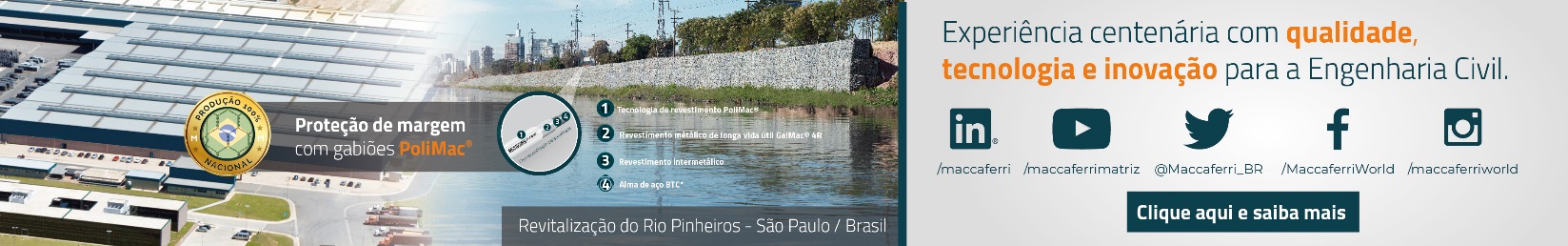 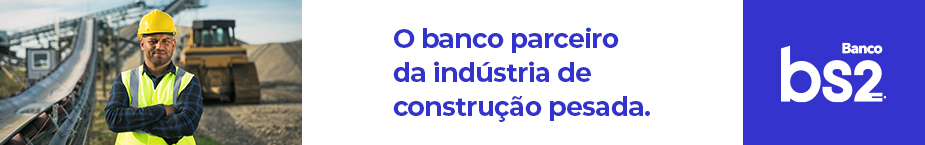 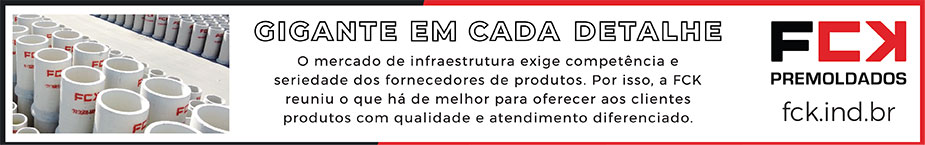 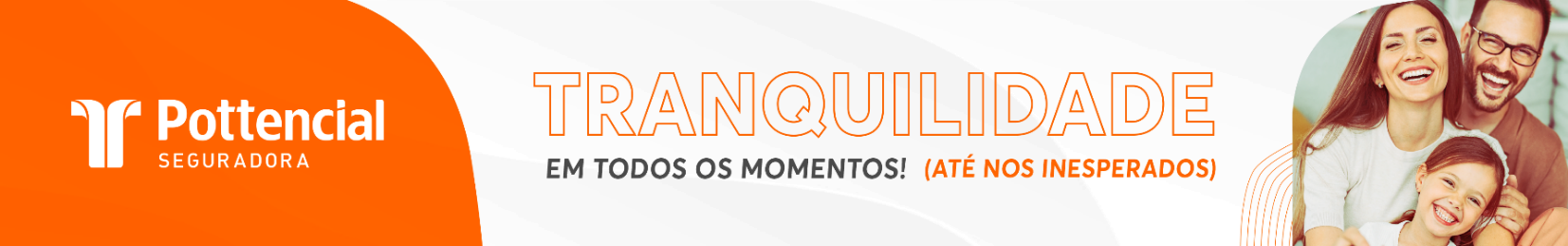 - PUBLICIDADE -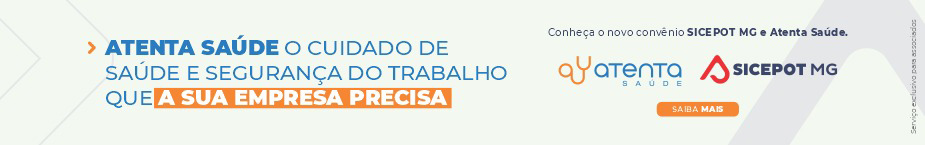 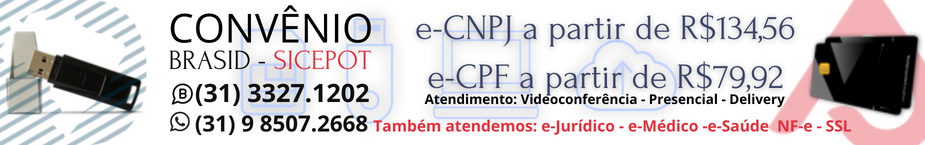 ÓRGÃO LICITANTE: COPASA-MGÓRGÃO LICITANTE: COPASA-MGEDITAL: Nº  CPLI. 1120230003Endereço: Rua Carangola, 606, térreo, bairro Santo Antônio, Belo Horizonte/MG.Informações: Telefone: (31) 3250-1618/1619. Fax: (31) 3250-1670/1317. E-mail: Endereço: Rua Carangola, 606, térreo, bairro Santo Antônio, Belo Horizonte/MG.Informações: Telefone: (31) 3250-1618/1619. Fax: (31) 3250-1670/1317. E-mail: Endereço: Rua Carangola, 606, térreo, bairro Santo Antônio, Belo Horizonte/MG.Informações: Telefone: (31) 3250-1618/1619. Fax: (31) 3250-1670/1317. E-mail: OBJETO: Execução, com fornecimento parcial de materiais, equipamentos, das obras de Ampliação do Sistema de Abastecimento de Água dos Bairros Milionários, Teixeira Dias e Flávio Marques Lisboa em Belo Horizonte / MG. OBJETO: Execução, com fornecimento parcial de materiais, equipamentos, das obras de Ampliação do Sistema de Abastecimento de Água dos Bairros Milionários, Teixeira Dias e Flávio Marques Lisboa em Belo Horizonte / MG. DATAS: Entrega : 13/03/2023 às 14:30Abertura: 13/03/2023 às 14:30Prazo de execução:  12 meses.VALORESVALORESVALORESValor Estimado da ObraCapital Social Igual ou SuperiorCapital Social Igual ou SuperiorR$ 9.554.469,73--CAPACIDADE TÉCNICA-PROFISSIONAL: a) Tubulação com diâmetro nominal (DN) igual ou superior a 150 (cento e cinquenta); b) Reservatório metálico com capacidade igual ou superior a 1.000 (um mil) m3; CAPACIDADE TÉCNICA-PROFISSIONAL: a) Tubulação com diâmetro nominal (DN) igual ou superior a 150 (cento e cinquenta); b) Reservatório metálico com capacidade igual ou superior a 1.000 (um mil) m3; CAPACIDADE TÉCNICA-PROFISSIONAL: a) Tubulação com diâmetro nominal (DN) igual ou superior a 150 (cento e cinquenta); b) Reservatório metálico com capacidade igual ou superior a 1.000 (um mil) m3; CAPACIDADE OPERACIONAL: a) Tubulação com diâmetro nominal (DN) igual ou superior a 50 (cinquenta) e com extensão igual ou superior a 3.800 (três mil e oitocentos) m; b) Tubulação em PVC e/ou ferro fundido e/ou aço e/ou concreto, com diâmetro igual ou superior a 300 (trezentos) mm e com extensão igual ou superior a 200 (duzentos) m; c) Reservatório metálico com capacidade igual ou superior a 1.000 (um mil) m³; d) Fornecimento e lançamento de concreto armado, com quantidade igual ou superior a 200 (duzentos) m³; e) Armadura de aço para concreto armado com quantidade igual ou superior a 10.000 (dez mil) kg; f) Pavimento asfáltico (CBUQ e/ou PMF) com quantidade igual ou superior a 3.600 (três mil e seiscentos) m²; g) Base compactada para pavimento, com quantidade igual ou superior a 600 (seiscentos) m2; CAPACIDADE OPERACIONAL: a) Tubulação com diâmetro nominal (DN) igual ou superior a 50 (cinquenta) e com extensão igual ou superior a 3.800 (três mil e oitocentos) m; b) Tubulação em PVC e/ou ferro fundido e/ou aço e/ou concreto, com diâmetro igual ou superior a 300 (trezentos) mm e com extensão igual ou superior a 200 (duzentos) m; c) Reservatório metálico com capacidade igual ou superior a 1.000 (um mil) m³; d) Fornecimento e lançamento de concreto armado, com quantidade igual ou superior a 200 (duzentos) m³; e) Armadura de aço para concreto armado com quantidade igual ou superior a 10.000 (dez mil) kg; f) Pavimento asfáltico (CBUQ e/ou PMF) com quantidade igual ou superior a 3.600 (três mil e seiscentos) m²; g) Base compactada para pavimento, com quantidade igual ou superior a 600 (seiscentos) m2; CAPACIDADE OPERACIONAL: a) Tubulação com diâmetro nominal (DN) igual ou superior a 50 (cinquenta) e com extensão igual ou superior a 3.800 (três mil e oitocentos) m; b) Tubulação em PVC e/ou ferro fundido e/ou aço e/ou concreto, com diâmetro igual ou superior a 300 (trezentos) mm e com extensão igual ou superior a 200 (duzentos) m; c) Reservatório metálico com capacidade igual ou superior a 1.000 (um mil) m³; d) Fornecimento e lançamento de concreto armado, com quantidade igual ou superior a 200 (duzentos) m³; e) Armadura de aço para concreto armado com quantidade igual ou superior a 10.000 (dez mil) kg; f) Pavimento asfáltico (CBUQ e/ou PMF) com quantidade igual ou superior a 3.600 (três mil e seiscentos) m²; g) Base compactada para pavimento, com quantidade igual ou superior a 600 (seiscentos) m2; ÍNDICES ECONÔMICOS: conforme edital.ÍNDICES ECONÔMICOS: conforme edital.ÍNDICES ECONÔMICOS: conforme edital.OBSERVAÇÕES: Informações e prestação de esclarecimentos porventura solicitados pelos interessados, estará disponível, o Sr. Cleber torres ou outro empregado da COPASA MG, do dia 14 de fevereiro de 2023 ao dia 10 de março de 2023. O agendamento da visita poderá ser feito pelo e-mail: cleber.torres@copasa.com.br ou pelo telefone (31) 99806-0185. OBSERVAÇÕES: Informações e prestação de esclarecimentos porventura solicitados pelos interessados, estará disponível, o Sr. Cleber torres ou outro empregado da COPASA MG, do dia 14 de fevereiro de 2023 ao dia 10 de março de 2023. O agendamento da visita poderá ser feito pelo e-mail: cleber.torres@copasa.com.br ou pelo telefone (31) 99806-0185. OBSERVAÇÕES: Informações e prestação de esclarecimentos porventura solicitados pelos interessados, estará disponível, o Sr. Cleber torres ou outro empregado da COPASA MG, do dia 14 de fevereiro de 2023 ao dia 10 de março de 2023. O agendamento da visita poderá ser feito pelo e-mail: cleber.torres@copasa.com.br ou pelo telefone (31) 99806-0185. ÓRGÃO LICITANTE: COPASA-MGÓRGÃO LICITANTE: COPASA-MGEDITAL: Nº  CPLI. 1120230005Endereço: Rua Carangola, 606, térreo, bairro Santo Antônio, Belo Horizonte/MG.Informações: Telefone: (31) 3250-1618/1619. Fax: (31) 3250-1670/1317. E-mail: Endereço: Rua Carangola, 606, térreo, bairro Santo Antônio, Belo Horizonte/MG.Informações: Telefone: (31) 3250-1618/1619. Fax: (31) 3250-1670/1317. E-mail: Endereço: Rua Carangola, 606, térreo, bairro Santo Antônio, Belo Horizonte/MG.Informações: Telefone: (31) 3250-1618/1619. Fax: (31) 3250-1670/1317. E-mail: OBJETO: O objetivo da presente Licitação é selecionar, dentre as propostas apresentadas, a proposta considerada mais vantajosa, de acordo com os critérios estabelecidos neste Edital, visando a Execução, com fornecimento parcial de materiais, das obras e serviços continuados de Crescimento Vegetativo, Manutenção de Redes e Interceptores, Melhorias Operacionais e Manutenção de Unidades de Esgoto na área de abrangência da Gerência Regional Ipatinga – GRIP, da COPASA MG. OBJETO: O objetivo da presente Licitação é selecionar, dentre as propostas apresentadas, a proposta considerada mais vantajosa, de acordo com os critérios estabelecidos neste Edital, visando a Execução, com fornecimento parcial de materiais, das obras e serviços continuados de Crescimento Vegetativo, Manutenção de Redes e Interceptores, Melhorias Operacionais e Manutenção de Unidades de Esgoto na área de abrangência da Gerência Regional Ipatinga – GRIP, da COPASA MG. DATAS: Entrega : 14/03/2023 às 08:30Abertura: 14/03/2023 às 18:30Prazo de execução:  12 meses.VALORESVALORESVALORESValor Estimado da ObraCapital Social Igual ou SuperiorCapital Social Igual ou SuperiorR$ 12.805.523,74.--CAPACIDADE TÉCNICA-PROFISSIONAL:  a) Rede de esgoto ou pluvial com diâmetro nominal (DN) igual ou superior a 150; b) Manutenção de rede de esgoto; c) Manutenção de ligação predial de esgoto. CAPACIDADE TÉCNICA-PROFISSIONAL:  a) Rede de esgoto ou pluvial com diâmetro nominal (DN) igual ou superior a 150; b) Manutenção de rede de esgoto; c) Manutenção de ligação predial de esgoto. CAPACIDADE TÉCNICA-PROFISSIONAL:  a) Rede de esgoto ou pluvial com diâmetro nominal (DN) igual ou superior a 150; b) Manutenção de rede de esgoto; c) Manutenção de ligação predial de esgoto. CAPACIDADE OPERACIONAL: a) Rede de esgoto ou pluvial com diâmetro nominal (DN) igual ou superior a 150 (cento e cinquenta) e com extensão igual ou superior a 2.700 (dois mil e setecentos) m; b) Rede de esgoto ou pluvial em PVC e ferro fundido, com diâmetro nominal (DN) igual ou superior a 300 (trezentos) e com extensão igual ou superior a 100 (cem) m;  c) Manutenção de rede de esgoto em pista e/ou passeio, com qualquer profundidade, com quantidade igual ou superior a 1.200 (um mil e duzentos) m; d) Manutenção de ligação predial de esgoto em pista e/ou passeio, com quantidade igual ou superior a 600 (seiscentos) m e/ou manutenção em rede de esgoto em pista e/ou passeio, com qualquer profundidade e em quantidade igual ou superior a 600 (seiscentos)m; e) Pavimento asfáltico (CBUQ e/ou PMF), com quantidade igual ou superior a 2.300 (dois mil e trezentos) m²; f) Estrutura de escoramento de vala por qualquer processo, com quantidade igual ou superior a 6.500 (seis mil e quinhentos) m². g) Contenção em gabiões e/ou rip-rap e/ou colchão reno, com quantidade igual ou superior a 100 (cem) m3. CAPACIDADE OPERACIONAL: a) Rede de esgoto ou pluvial com diâmetro nominal (DN) igual ou superior a 150 (cento e cinquenta) e com extensão igual ou superior a 2.700 (dois mil e setecentos) m; b) Rede de esgoto ou pluvial em PVC e ferro fundido, com diâmetro nominal (DN) igual ou superior a 300 (trezentos) e com extensão igual ou superior a 100 (cem) m;  c) Manutenção de rede de esgoto em pista e/ou passeio, com qualquer profundidade, com quantidade igual ou superior a 1.200 (um mil e duzentos) m; d) Manutenção de ligação predial de esgoto em pista e/ou passeio, com quantidade igual ou superior a 600 (seiscentos) m e/ou manutenção em rede de esgoto em pista e/ou passeio, com qualquer profundidade e em quantidade igual ou superior a 600 (seiscentos)m; e) Pavimento asfáltico (CBUQ e/ou PMF), com quantidade igual ou superior a 2.300 (dois mil e trezentos) m²; f) Estrutura de escoramento de vala por qualquer processo, com quantidade igual ou superior a 6.500 (seis mil e quinhentos) m². g) Contenção em gabiões e/ou rip-rap e/ou colchão reno, com quantidade igual ou superior a 100 (cem) m3. CAPACIDADE OPERACIONAL: a) Rede de esgoto ou pluvial com diâmetro nominal (DN) igual ou superior a 150 (cento e cinquenta) e com extensão igual ou superior a 2.700 (dois mil e setecentos) m; b) Rede de esgoto ou pluvial em PVC e ferro fundido, com diâmetro nominal (DN) igual ou superior a 300 (trezentos) e com extensão igual ou superior a 100 (cem) m;  c) Manutenção de rede de esgoto em pista e/ou passeio, com qualquer profundidade, com quantidade igual ou superior a 1.200 (um mil e duzentos) m; d) Manutenção de ligação predial de esgoto em pista e/ou passeio, com quantidade igual ou superior a 600 (seiscentos) m e/ou manutenção em rede de esgoto em pista e/ou passeio, com qualquer profundidade e em quantidade igual ou superior a 600 (seiscentos)m; e) Pavimento asfáltico (CBUQ e/ou PMF), com quantidade igual ou superior a 2.300 (dois mil e trezentos) m²; f) Estrutura de escoramento de vala por qualquer processo, com quantidade igual ou superior a 6.500 (seis mil e quinhentos) m². g) Contenção em gabiões e/ou rip-rap e/ou colchão reno, com quantidade igual ou superior a 100 (cem) m3. ÍNDICES ECONÔMICOS: conforme edital.ÍNDICES ECONÔMICOS: conforme edital.ÍNDICES ECONÔMICOS: conforme edital.OBSERVAÇÕES: Informações e prestação de esclarecimentos porventura solicitados pelos interessados, estará disponível, o Sr. José Augusto Neves dos Reis ou outro empregado da COPASA MG, do dia 15 de fevereiro de 2023 ao dia 13 de março de 2023. O agendamento da visita poderá ser feito pelo e-mail: jose.reis@copasa.com.br ou pelo telefone (33) 99926-8389. OBSERVAÇÕES: Informações e prestação de esclarecimentos porventura solicitados pelos interessados, estará disponível, o Sr. José Augusto Neves dos Reis ou outro empregado da COPASA MG, do dia 15 de fevereiro de 2023 ao dia 13 de março de 2023. O agendamento da visita poderá ser feito pelo e-mail: jose.reis@copasa.com.br ou pelo telefone (33) 99926-8389. OBSERVAÇÕES: Informações e prestação de esclarecimentos porventura solicitados pelos interessados, estará disponível, o Sr. José Augusto Neves dos Reis ou outro empregado da COPASA MG, do dia 15 de fevereiro de 2023 ao dia 13 de março de 2023. O agendamento da visita poderá ser feito pelo e-mail: jose.reis@copasa.com.br ou pelo telefone (33) 99926-8389. 